COMMISSION D'ELEVAGE
Réunion du 2.03.2021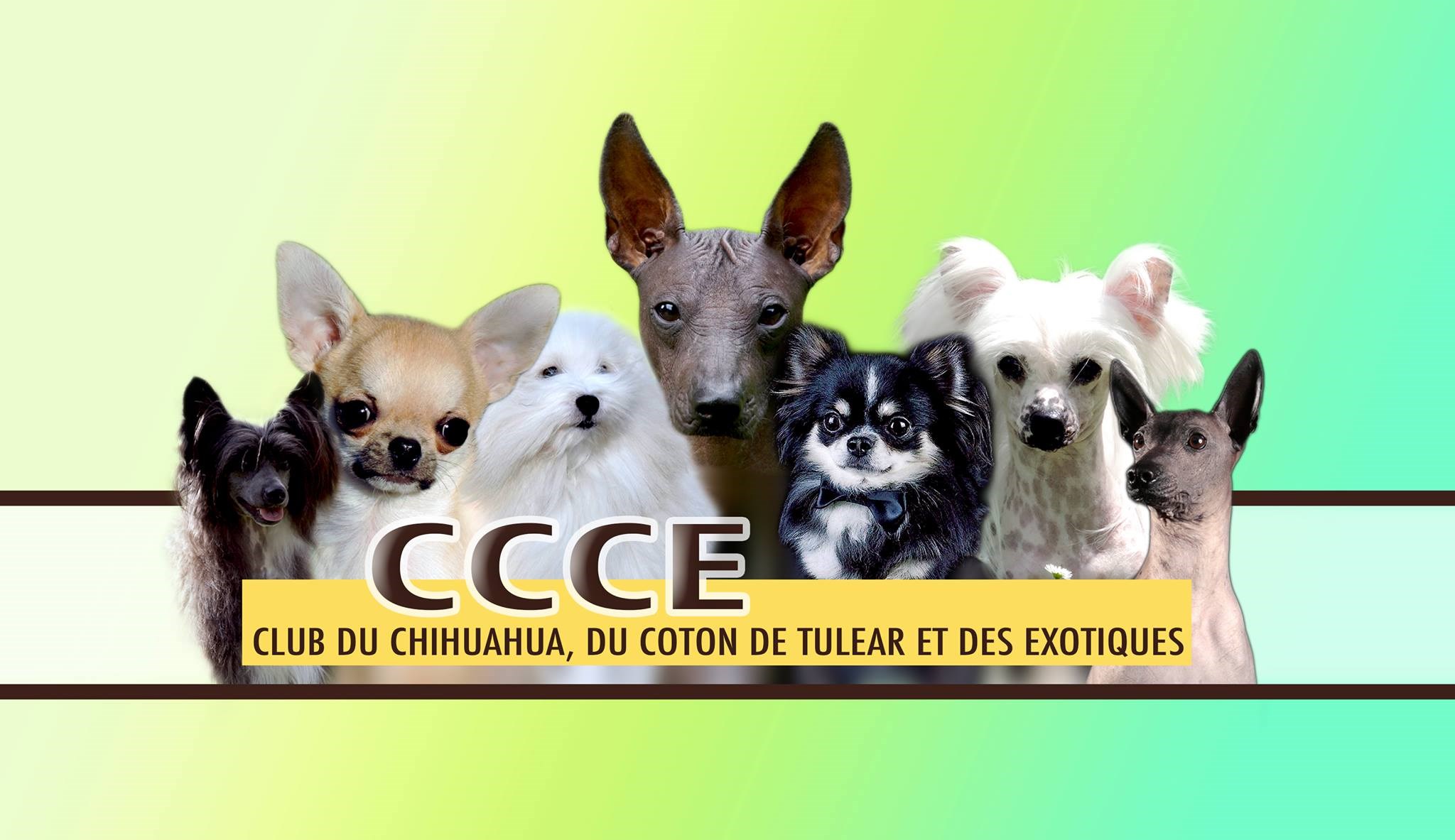 ******Le mardi 2 mars 2021, les membres de la Commission Technique d’élevage du C.C.C.E. ont effectué une réunion avec l’ordre du jour suivant :Poids des Chihuahuas Ont participé à la réunion :Mme Daoust Agnès, Présidente de la CommissionMmes Arnoult Isabelle, Rossi MoniqueMM. Arnoult Daniel, Mattera CassandreIl a été constaté depuis au moins deux ans que des Chihuahuas avec un poids supérieur à 3kg étaient confirmés.Cela a pu être vérifié lors de nos réunions amicales au passage de TAN : des Chihuahuas de 3,600 jusqu’à 4,600 kg confirmés venaient pour le TAN. Il est rappelé que le poids minimum est de 1 kg et le poids maximum de 3 kg ; en dehors de ces limites, un Chihuahua ne peut prétendre à être confirmé. Afin de faire respecter ce point de non confirmation, la Présidente propose aux membres de la Commission l’obligation de peser tous les Chihuahuas lors de la confirmation et de mentionner le poids sur chaque formulaire.L’ensemble des membres de la Commission est d’accord avec cette proposition.Il est précisé que toutes confirmations où le poids ne sera pas renseigné ne seront pas acceptées par le Club.Cette décision, après approbation par les membres du Comité,  sera appliquée à partir du 1er avril 2021.Une lettre sera envoyée à chaque juge de la race pour information de cette application obligatoire avec rappel des points de non confirmation de nos races.                                                                           La Présidente de la Commission                                                                               Madame Daoust Agnès 